ИЗМЕНЕННЫЙ ТЕКСТ ОФИЦИАЛЬНОГО РЕГЛАМЕНТАНА ОСОНОВЕ  МЕТОДИЧЕСКИЙ РЕКОМЕНДАЦИЙ (ОБРАЗЕЦ ДЛЯ ПРИМЕНЕНИЯ МЕТОДИЧЕСКИХ РЕКОМЕНДАЦИЙ)ВНИМАНИЕ! Данный образец предусматривает случай, когда срок для доставки документов из МФЦ в орган, предоставляющий услугу, не входит в общий срок  оказания услуги. Данное положение не предусмотрено методическими рекомендациями, но  может быть применимо в исключительных случаях, когда невозможно предусмотреть обратное.
 АДМИНИСТРАЦИЯ КУШВИНСКОГО ГОРОДСКОГО ОКРУГА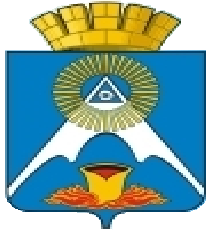 ПОСТАНОВЛЕНИЕот 21.03.2014 № 571                                                                        г. Кушва	О внесении изменений в административный регламент предоставления муниципальной услуги «Предоставление информации об объектах недвижимого имущества, находящихся в муниципальной собственности и предназначенных для сдачи в аренду» на территории Кушвинского городского округаВ соответствии с Гражданским кодексом Российской Федерации; Федеральным законом от 06 октября 2003 года № 131-ФЗ «Об общих принципах организации местного самоуправления в Российской Федерации», Федеральным законом от 02 мая 2006 года № 59-ФЗ «О порядке рассмотрения обращений граждан Российской Федерации»; Федеральным законом от 26 июля 2006 года № 135-ФЗ «О защите конкуренции»; Федеральным законом от 09 февраля 2009 года № 8-ФЗ «Об обеспечении доступа к информации о деятельности государственных органов и органов местного самоуправления»; Федеральным законом от 27 июля 2010 года № 210-ФЗ «Об организации предоставления государственных и муниципальных услуг», Уставом Кушвинского городского округа, Положением о Комитете по управлению муниципальным имуществом Кушвинского городского округа, утвержденным решением Думы Кушвинского городского округа от 20 февраля 2014 года № 235администрация Кушвинского городского округаПОСТАНОВЛЯЕТ:1. Внести изменения в административный регламент предоставления муниципальной услуги «Предоставление информации об объектах недвижимого имущества, находящихся в муниципальной собственности Кушвинского городского округа и предназначенных для сдачи в аренду», утвержденный постановлением администрации Кушвинского городского округа от 19.09.2013 года № 1791, изложив в новой редакции (прилагается).2. Настоящее постановление опубликовать в газете «Кушвинский рабочий» и разместить на официальном сайте Кушвинского городского округа в сети Интернет.3. Контроль над исполнением настоящего постановления возложить на председателя Комитета по управлению муниципальным имуществом Кушвинского городского округа Е.Г. Куценко.Глава администрации городского округа       М.В. СлепухинПриложениек постановлению администрации Кушвинского городского округаот 21.03.2014 № 571Административный регламент предоставления муниципальной услуги«Предоставление информации об объектах недвижимого имущества, находящихся в муниципальной собственности Кушвинского городского округа и предназначенных для сдачи в аренду»Раздел 1. Общие положения1. Административный регламент предоставления муниципальной услуги «Предоставление информации об объектах недвижимого имущества, находящихся в муниципальной собственности Кушвинского городского округа и предназначенных для сдачи в аренду» (далее – административный регламент) разработан в целях повышения качества предоставления и доступности муниципальной услуги «Предоставление информации об объектах недвижимого имущества, находящихся в муниципальной собственности Кушвинского городского округа и предназначенных для сдачи в аренду» (далее – муниципальная услуга), повышения эффективности деятельности органов местного самоуправления, создания комфортных условий для участников отношений, возникающих при предоставлении муниципальной услуги, а также определяет сроки и последовательность действий (административных процедур) при предоставлении муниципальной услуги.2. Предоставление муниципальной услуги регулируется следующими нормативными правовыми актами:1) Конституцией Российской Федерации;2) Гражданским кодексом Российской Федерации;3) Федеральным законом от 06.10.2003 года № 131-ФЗ «Об общих принципах организации местного самоуправления в Российской Федерации»;4)Федеральным законом от 02.05.2006 года № 59-ФЗ «О порядке рассмотрения обращений граждан Российской Федерации»;5) Федеральным законом от 09.02.2009года№ 8-ФЗ «Об обеспечении доступа к информации о деятельности государственных органов и органов местного самоуправления»;6) Федеральным законом от 27.07.2010года № 210-ФЗ «Об организации предоставления государственных и муниципальных услуг»;7) Уставом Кушвинского городского округа;8) Положением о Комитете по управлению муниципальным имуществом Кушвинского городского округа, утвержденным решением Думы Кушвинского городского округа от 20.02.2014 года № 235.3. Заявителями, имеющими право на получение муниципальной услуги (далее – заявители) являются юридические и физические лица, в том числе зарегистрированные в качестве индивидуальных предпринимателей, осуществляющих деятельность без образования юридического лица, иные лица в соответствии с законодательством Российской Федерации, а также их представители, полномочия которых подтверждаются в порядке, установленном законодательством Российской Федерации.4. Порядок получения заявителями информации по вопросам предоставления муниципальной услуги, в том числе о ходе её предоставления.4.1. Информацию о предоставлении муниципальной услуги, в том числе о ходе её предоставления, заявитель может получить:1) в Комитете по управлению муниципальным имуществом Кушвинского городского округа (далее – КУМИ КГО) при личном или письменном обращении по адресу: 624300, Свердловская область, город Кушва, ул. Красноармейская,16; адрес электронной почты: kumi-kgo@mail.ru. Рабочие дни: понедельник-четверг: с 08.00 часов до 17.00 часов, перерыв - с 13.00 часов до 13.48 часов, пятница: с 8.00 часов до 16.00 часов, перерыв - с 13.00 часов до 13.48 часов; приемные дни понедельник, среда - с 9.00 часов до 13.00 часов. Телефон для справок: (34344) 2-42-74, 2-49-07;2) на информационных стендах КУМИ КГО;3) в информационно-телекоммуникационной сети Интернет (далее – сеть Интернет): на официальном сайте Кушвинского городского округа (http://kushva.midural.ru/), на Едином портале государственных и муниципальных услуг (функций) (http://gosuslugi.ru/) (далее – Единый портал), на Региональном портале государственных и муниципальных услуг (http://66.gosuslugi.ru/pgu/) (далее – Региональный портал).4) в многофункциональном центре предоставления государственных и муниципальных услуг (далее – МФЦ).Информацию о месте нахождения, телефоне, адресе электронной почты, графике  и режиме работы МФЦ (отделов МФЦ) можно получить на официальном сайте МФЦ (http://www.mfc66.ru/)4.2. Консультирование граждан по вопросам предоставления муниципальной услуги осуществляется в устной и письменной форме.Специалисты Комитета по управлению муниципальным имуществом Кушвинского городского округа (далее – специалисты КУМИ КГО) предоставляют заявителям следующую информацию:1) о нормативных правовых актах, регулирующих предоставление муниципальной услуги;2) о перечне и видах документов, необходимых для получения муниципальной услуги;3) о местах нахождения и графиках работы уполномоченных органов, предоставляющих муниципальную услугу, и организаций, обращение в которые необходимо и обязательно для предоставления муниципальной услуги;4) о времени приема и выдачи документов;5) о сроках предоставления муниципальной услуги;6) о порядке обжалования действий (бездействия) и решений, осуществляемых и принимаемых в ходе оказания муниципальной услуги;7) о ходе предоставления муниципальной услуги.При личном обращении гражданин предъявляет документ, удостоверяющий личность.Все обращения регистрируются в компьютере в специальной программе и (или) в журнале регистрации обращений граждан.Все консультации, а также представленные в ходе консультаций документы и материалы, являются бесплатными.4.3. На информационных стендах размещается следующая информация:1) извлечения из законодательных и иных нормативных правовых актов, содержащие нормы, регулирующие деятельность по предоставлению муниципальной услуги;2) извлечения из текста настоящего административного регламента с приложениями;3) краткое описание порядка предоставления муниципальной услуги;4) перечень документов, необходимых для получения муниципальной услуги, а также требования, предъявляемые к этим документам;5) образцы оформления документов, необходимых для получения муниципальной услуги;6) месторасположение, номера телефонов, адреса сайтов в сети Интернет и электронной почты органов и организаций, в которых заявитель может получить документы, необходимые для получения муниципальной услуги;7) график приема граждан;8) порядок получения консультаций (справок), информации о ходе предоставления муниципальной услуги;9) порядок обжалования решений, действий (бездействия) специалистов, ответственных за предоставление муниципальной услуги.4.4. На официальном сайте Кушвинского городского округа размещается следующая информация:1) сведения о местонахождении, график работы, контактные телефоны, адреса электронной почты КУМИ КГО;2) текст настоящего административного регламента с приложениями.4.5. При личном обращении в МФЦ, а также по письменному обращению и по справочному телефону заявителям предоставляется следующая информация:1) о нормативных правовых актах, регулирующих предоставление муниципальной услуги;2) о перечне и видах документов, необходимых для получения муниципальной услуги;3) о местах нахождения и графиках работы уполномоченных органов, предоставляющих муниципальную услугу, и организаций, обращение в которые необходимо и обязательно для получения муниципальной услуги;4) о сроках предоставления муниципальной услуги;5) о порядке обжалования действий (бездействия) и решений, осуществляемых и принимаемых в ходе оказания муниципальной услуги;6) о ходе предоставления муниципальной услуги (для заявителей, подавших заявление и документы в МФЦ).5. Заинтересованные лица имеют право на судебное обжалование действий (бездействия) и решений, принятых (осуществляемых) в ходе предоставления муниципальной услуги, в соответствии с главой 25 Гражданского процессуального кодекса Российской Федерации.Раздел 2. Стандарт предоставления муниципальной услуги1. Муниципальная услуга, предоставление которой регулируется настоящим административным регламентом, именуется «Предоставление информации об объектах недвижимого имущества, находящихся в муниципальной собственности Кушвинского городского округа и предназначенных для сдачи в аренду».2. Предоставление муниципальной услуги осуществляет администрация Кушвинского городского округа, через ее функциональный орган – Комитет по управлению муниципальным имуществом Кушвинского городского округа.3. Результатом предоставления муниципальной услуги является выдача (направление) заявителю письма администрации Кушвинского городского округа с приложением перечня объектов недвижимого имущества, находящихся в муниципальной собственности Кушвинского городского округа и предназначенных для сдачи в аренду;4. Срок предоставления муниципальной услуги составляет не более 30 календарных дней со дня регистрации заявления о предоставлении муниципальной услуги.Сроки передачи документов из МФЦ в КУМИ КГО не входят в общий срок предоставления услуги.5. Правовые основания для предоставления муниципальной услуги:1) Конституция Российской Федерации;2) Гражданский кодекс Российской Федерации;3) Федеральный закон от 06.10.2003года № 131-ФЗ «Об общих принципах организации местного самоуправления в Российской Федерации»;4)Федеральный закон от 02.05.2006 года № 59-ФЗ «О порядке рассмотрения обращений граждан Российской Федерации»;5) Федеральный закон от 09.02.2009года№ 8-ФЗ «Об обеспечении доступа к информации о деятельности государственных органов и органов местного самоуправления»;6) Федеральный закон от 27.07.2010года № 210-ФЗ «Об организации предоставления государственных и муниципальных услуг»;7) Устав Кушвинского городского округа.8) Положение о Комитете по управлению муниципальным имуществом Кушвинского городского округа, утвержденное решением Думы Кушвинского городского округа от 20 февраля 2014 года № 235.6. Исчерпывающий перечень документов, необходимых для предоставления муниципальной услуги.6.1. Для получения муниципальной услуги заявитель обращается в КУМИ КГО или МФЦ с заявлением по установленной форме (приложение № 1 к настоящему административному регламенту), а также предоставляет документ, удостоверяющий личность заявителя (паспорт гражданина Российской Федерации, универсальная электронная карта).6.2.Специалист не вправе требовать от заявителя документов, не предусмотренных пунктом 6.1 настоящего раздела.6.3. Предоставленные документы должны соответствовать следующим требованиям:1) текст документа написан разборчиво от руки или при помощи средств электронно-вычислительной техники;2) фамилия, имя и отчество (при наличии последнего) заявителя, его место жительства, телефон написаны полностью;3) в документах отсутствуют неоговоренные исправления;4) документы не исполнены карандашом.6.4.Документ, удостоверяющий личность заявителя предоставляются в копии с одновременным предоставлением оригинала. Оригинал предоставляется для сверки на соответствие представленных экземпляров оригиналов их копиям и подлежит возврату заявителю.7. Заявление о предоставлении муниципальной услуги с приложением документов, указанных в пункте 6.1 настоящего раздела может быть направлено:1) непосредственно в КУМИ КГО;2) посредством многофункционального центра предоставления государственных и муниципальных услуг;3) в электронной форме в отсканированном виде:- на электронную почту КУМИ КГО по адресу: kumi-kgo@mail.ru;- через Единый портал либо через Региональный портал государственных и муниципальных услуг (функций).Порядок приема документов, необходимых для предоставления муниципальной услуги, в электронной форме установлен в пункте 2.5 раздела 3 настоящего административного регламента.8. Исчерпывающий перечень оснований для отказа в приеме документов, необходимых для предоставления муниципальной услуги:1) предоставление документов, не соответствующих перечню, указанному в пункте 6.1 настоящего раздела;2) нарушение требований к оформлению документов;помарками;3) наличие в запросах ненормативной лексики и оскорбительных высказываний;4) предоставление документов лицом, неуполномоченным в установленном порядке на подачу документов (при подаче документов для получения услуги на другое лицо).9. Основания для отказа в предоставлении муниципальной услуги отсутствуют.10. При предоставлении муниципальной услуги плата с заявителя не взимается.11. Максимальный срок ожидания в очереди.11.1. При подаче запроса о предоставлении муниципальной услуги максимальный срок ожидания в очереди составляет 15 минут.11.2. При получении результата предоставления муниципальной услуги максимальный срок ожидания в очереди составляет 15 минут.11.3. В случае объективной задержки продвижения очереди уполномоченное должностное лицо КУМИ КГО, осуществляющее прием и регистрацию документов, обязано уведомить ожидающих о причинах задержки и предполагаемом времени ожидания.12. Заявление и документы, необходимые для предоставления муниципальной услуги, регистрируются в администрации Кушвинского городского округа в день их представления (поступления) и передаются в КУМИ КГО.13. Требования к помещениям, в которых предоставляется муниципальная услуга:1) места для ожидания в очереди находятся в холле или ином специально приспособленном помещении, оборудуются стульями и (или) кресельными секциями. В здании, где организуется прием заявителей, предусматриваются места общественного пользования (туалеты), места для хранения верхней одежды;2) для обеспечения возможности оформления документов места для приема заявителей оборудуются стульями и столами, оснащаются канцелярскими принадлежностями;3) места для информирования заявителей оборудуются визуальной, текстовой информацией, размещаемой на информационном стенде, который располагается в местах, обеспечивающих свободный доступ к ним;4) служебные кабинеты специалистов, участвующих в предоставлении муниципальной услуги, в которых осуществляется прием заявителей, должны быть оборудованы вывесками с указанием номера кабинета и фамилии, имени, отчества и должности специалиста, ведущего прием.14. Показатели доступности и качества муниципальной услуги.14.1. Показателями доступности муниципальной услуги являются:1) транспортная доступность к местам предоставления муниципальной услуги;2) обеспечение беспрепятственного доступа лиц с ограниченными возможностями передвижения к помещениям, в которых предоставляется муниципальная услуга;3) обеспечение возможности направления запроса в электронной форме;4) размещение информации о порядке предоставления муниципальной услуги на официальном сайте Кушвинского городского округа.5) получение услуги заявителем посредством МФЦ.14.2. Показателями качества предоставления муниципальной услуги являются:1) соблюдение срока предоставления муниципальной услуги;2) соблюдение порядка выполнения административных процедур;3) отсутствие поданных в установленном порядке жалоб на действия (бездействие) должностных лиц, осуществленные в ходе предоставления муниципальной услуги.15. Иные требования, в том числе учитывающие особенности предоставления муниципальной  услуги в многофункциональных центрах предоставления государственных и муниципальных услуг и особенности предоставления государственной услуги в электронной форме.При организации муниципальной услуги в МФЦ, МФЦ осуществляет следующие административные процедуры (действия):Информирование заявителей о порядке предоставления муниципальной услуги;прием и регистрация заявления и документов;предоставление информации об объектах недвижимого имущества, находящихся в муниципальной собственности (в части выдачи заявителю результата предоставления услуги).Раздел 3. Состав, последовательность и сроки выполнения административных процедур, требования к порядку их выполнения, в том числе особенности выполнения административных процедур в электронной формеПоследовательность административных действий (процедур) приводится в блок-схеме (приложение № 2 к настоящему административному регламенту).Предоставление муниципальной услуги включает в себя следующие административные процедуры:1) информирование и консультирование заявителей по вопросам предоставления муниципальной услуги;2) прием и регистрация заявления и документов, необходимых для предоставления муниципальной услуги;3) предоставление информации об объектах недвижимого имущества, находящихся в муниципальной собственности Кушвинского городского округа и предназначенных для сдачи в аренду.1. Информирование и консультирование заявителей по вопросам предоставления муниципальной услуги.1.1. Основанием для начала административной процедуры «Информирование и консультирование заявителей по вопросам предоставления муниципальной услуги» является письменное или устное обращение заинтересованного в получении муниципальной услуги лица в КУМИ КГО или в МФЦ.1.2. Информирование и консультирование по вопросам предоставления муниципальной услуги осуществляется специалистами КУМИ КГО, а также специалистами МФЦ.1.3. При ответах на телефонные звонки и обращения заявителей лично в приемные часы специалисты, ответственные за консультирование заявителей по вопросам предоставления муниципальной услуги, подробно и в вежливой (корректной) форме информируют обратившихся по интересующим их вопросам. Ответ на телефонный звонок должен начинаться с информации о наименовании органа, в который поступил звонок, и фамилии специалиста, принявшего телефонный звонок.При невозможности специалиста, принявшего звонок, самостоятельно ответить на поставленные вопросы, обратившемуся лицу сообщается телефонный номер, по которому можно получить интересующую его информацию.Устное информирование обратившегося лица осуществляется не более 15 минут.В случае если для подготовки ответа требуется продолжительное время, специалист, осуществляющий устное информирование, предлагает направить обращение о предоставлении письменной информации по вопросам предоставления муниципальной услуги либо назначает другое удобное для заинтересованного лица время для устного информирования.1.4. Письменное информирование по вопросам предоставления муниципальной услуги осуществляется при получении обращения заинтересованного лица о предоставлении письменной информации по вопросам предоставления муниципальной услуги.Ответ на обращение готовится в течение 30 дней со дня регистрации письменного обращения.Специалисты, ответственные за рассмотрение обращения, обеспечивают объективное, всестороннее и своевременное рассмотрение обращения, готовят письменный ответ по существу поставленных вопросов.Письменный ответ на обращение подписывается главой администрации Кушвинского городского округа (уполномоченным им лицом), и должен содержать фамилию и номер телефона исполнителя и направляется по почтовому адресу, указанному в обращении.В случае если в обращении о предоставлении письменной информации не указаны фамилия заинтересованного лица, направившего обращение, и почтовый адрес, по которому должен быть направлен ответ, ответ на обращение не дается.1.5. Результатом административной процедуры «Информирование и консультирование заявителей по вопросам предоставления муниципальной услуги» является разъяснение заявителю порядка получения муниципальной услуги.2. Прием и регистрация заявления и документов, необходимых для предоставления муниципальной услуги.2.1. Основанием для начала административной процедуры «Прием и регистрация заявления и документов, необходимых для предоставления муниципальной услуги» является обращение заявителя в устной, письменной и (или) электронной форме  в КУМИ КГО или в письменной  форме в МФЦ.2.2. Прием и регистрация заявления и документов, необходимых для предоставления муниципальной услуги осуществляется специалистом КУМИ КГО.В случае подачи заявления посредством многофункционального центра предоставления государственных и муниципальных услуг, прием и регистрация документов, необходимых для предоставления муниципальной услуги, указанных в пункте 6.1 раздела 2 настоящего административного регламента осуществляет специалист МФЦ.2.3. Специалист, в обязанности которого входит прием документов:1) проверяет наличие всех необходимых документов, в соответствии с перечнем, установленным пунктом 6.1 раздела 2 настоящего административного регламента;2) проверяет соответствие представленных документов требованиям, установленным пунктом 6.2 раздела 2 настоящего административного регламента;3) сличает представленные экземпляры оригиналов и копий документов;4) регистрирует поступившее заявление и документы в приемной главы администрации Кушвинского городского округа в соответствии с установленными правилами делопроизводства, либо в соответствии с правилами регистрации, установленными в МФЦ;5) сообщает заявителю номер и дату регистрации заявления;2.3.1.Если прием осуществляется специалистом МФЦ, то он кроме функций, указанных в п. 2.3. осуществляет проверку копий предоставляемых документов (за исключением нотариально заверенных) их оригиналам заверяет сверенные с оригиналами копии документов и возвращает оригинал заявителю.2.4. Регистрация заявления и прилагаемых к нему документов, необходимых для предоставления муниципальной услуги, производится в день их поступления в КУМИ КГО либо в МФЦ (в случае, если заявление на предоставление муниципальной услуги подается посредством МФЦ).2.5. В случае оказания муниципальной услуги в электронной форме должностное лицо КУМИ КГО, ответственное за прием и регистрацию документов, необходимых для предоставления муниципальной услуги:1) проверяет наличие документов, указанных в пункте 6.1 раздела 2 настоящего административного регламента, необходимых для предоставления муниципальной услуги;2) производит регистрацию документов, указанных в пункте 6.1 раздела 2 настоящего административного регламента, в день их поступления в электронном виде;3) в 2-дневный срок, с момента поступления заявления в электронном виде, направляет заявителю электронное сообщение, подтверждающее прием данных документов, а также направляет заявителю следующую информацию: - о дате и времени для личного приема заявителя;- о перечне документов (оригиналов), необходимых для предоставления муниципальной услуги при личном приеме для проверки их достоверности;- должность, фамилию, имя, отчество лица, ответственного за оказание муниципальной услуги;- в случае, если в электронной форме (сканированном виде) заявителем направлены не все документы, указанные в пункте 6.1 раздела 2 настоящего административного регламента, информирует заявителя о необходимости представления (направлении по почте) недостающих документов и других обстоятельствах, препятствующих получению муниципальной услуги и способах их устранения;- иную информацию.2.6. Результатом административной процедуры «Прием и регистрация заявления и документов, необходимых для предоставления муниципальной услуги» является регистрация заявления и прилагаемых к нему документов, либо мотивированный отказ в приеме документов в устной форме.2.6.2. Документы, принятые в МФЦ не позднее следующего рабочего дня после приема и регистрации передаются в КУМИ КГО. Специалист МФЦ информирует заявителя о том, что   сроки передачи документов из МФЦ в  КУМИ КГО не входят в общий срок оказания услуги.3. Предоставление информации об объектах недвижимого имущества, находящихся в муниципальной собственности Кушвинского городского округа и предназначенных для сдачи в аренду.3.1.Основанием для начала административной процедуры «Предоставление информации об объектах недвижимого имущества, находящихся в муниципальной собственности Кушвинского городского округа и предназначенных для сдачи в аренду» является поступление заявления и документов, прошедших регистрацию, либо личное обращение заявителя.3.2. При устном обращении заявителя результатом предоставлении муниципальной услуги является устное информирование заявителя о перечне объектов недвижимого имущества, находящихся в муниципальной собственности Кушвинского городского округа и предназначенных для сдачи в аренду.3.3. При поступлении письменного обращения специалист КУМИ КГО, в течение 25 дней со дня регистрации письменного обращения, осуществляет подготовку письма администрации Кушвинского городского округа о предоставлении информации и перечня объектов недвижимого имущества, находящихся в муниципальной собственности Кушвинского городского округа и предназначенных для сдачи в аренду.3.4. Специалист КУМИ КГО, в течение 5 дней со дня регистрации ответа на письменное обращение, направляет заявителю письмо администрации Кушвинского городского округа и перечень объектов недвижимого имущества, находящихся в муниципальной собственности Кушвинского городского округа и предназначенных для сдачи в аренду.3.5. При получении муниципальной услуги через МФЦ выдачу заявителям (их представителям) результата предоставления муниципальной услуги осуществляет специалист МФЦ. В МФЦ производится только выдача результата, а направление по почтовому адресу не осуществляется.Основанием для начала административной процедуры «Выдача заявителю результата предоставления муниципальной услуги» в МФЦ является получение для последующей выдачи заявителю из КУМИ КГО письма администрации Кушвинского городского округа с приложением перечня объектов недвижимого имущества, находящихся в муниципальной собственности Кушвинского городского округа и предназначенных для сдачи в аренду;КУМИ КГО передает в МФЦ результат предоставления услуги, не позднее рабочего дня, следующего за оформлением результата предоставления муниципальной услуги.3.6. При получении муниципальной услуги через Единый портал либо через Региональный портал государственных и муниципальных услуг (функций)выдача заявителям (их представителям) результата предоставления муниципальной услуги осуществляется через Единый портал (Региональный портал) либо, по желанию заявителя, через МФЦ.Результатом административной процедуры «Предоставление информации об объектах недвижимого имущества, находящихся в муниципальной собственности Кушвинского городского округа и предназначенных для сдачи в аренду» является получение заявителем информации о перечне объектов недвижимого имущества, находящихся в муниципальной собственности Кушвинского городского округа и предназначенных для сдачи в аренду.Раздел 4. Формы контроля за исполнением административного регламента1. В целях эффективности, полноты и качества оказания муниципальной услуги осуществляется контроль за исполнением муниципальной услуги (далее – контроль).Задачами осуществления контроля являются:- соблюдение специалистами настоящего административного регламента, порядка и сроков осуществления административных действий и процедур;- предупреждение и пресечение возможных нарушений прав и законных интересов заявителей;- выявление имеющихся нарушений прав и законных интересов заявителей и устранение таких нарушений;- совершенствование процесса оказания муниципальной услуги.2. Контроль за полнотой и качеством предоставления муниципальной услуги включает в себя проведение проверок, выявление и устранение нарушений порядка и сроков предоставления муниципальной услуги, рассмотрение обращений заявителей в ходе предоставления муниципальной услуги, содержащих жалобы на решения, действия (бездействие) специалистов.3. Формами осуществления контроля являются проверки (плановые и внеплановые) и текущий контроль.3.1. Плановые проверки проводятся в соответствии с графиком, утвержденным распоряжением администрации Кушвинского городского округа. Состав лиц, осуществляющих плановую проверку, и лиц, в отношении действий которых будет проведена плановая проверка, устанавливается распоряжением администрации Кушвинского городского округа. Распоряжение доводится до сведения председателя КУМИ КГО (в случае, если плановая проверка проводится в отношении действий специалиста КУМИ КГО) не менее чем за три рабочих дня до проведения плановой проверки. По результатам проведения плановой проверки составляется акт, который подписывается лицами, осуществляющими проверку и лицом, в отношении действий которого проводится проверка, председателем КУМИ КГО (в случае, если проверка проводится в отношении действий специалиста КУМИ КГО).3.2. Внеплановые проверки проводятся по конкретному обращению граждан.Заявители вправе направить письменное обращение в адрес главы администрации Кушвинского городского округа с просьбой о проведении проверки соблюдения и исполнения положений настоящего административного регламента и иных нормативных правовых актов, устанавливающих требования к предоставлению муниципальной услуги, полноты и качества предоставления муниципальной услуги, в случае нарушений прав и законных интересов заявителей при предоставлении муниципальной услуги.При проверке могут рассматриваться все вопросы, связанные с предоставлением муниципальной услуги (комплексные проверки), или вопросы, связанные с исполнением отдельной административной процедуры.3.3. Текущий контроль за надлежащим выполнением специалистом административных процедур в рамках предоставления муниципальной услуги осуществляется председателем КУМИ КГО.Специалист, ответственный за предоставление муниципальной услуги несет персональную ответственность за:- соблюдение сроков, порядка приёма заявления о предоставлении муниципальной услуги и прилагаемых к нему документов, в том числе направление заявителю результата предоставления (отказа в предоставлении) муниципальной услуги;- полноту и правильность оформления результата предоставления (отказа в предоставлении) муниципальной услуги;- соблюдение и исполнение положений настоящего административного регламента и иных нормативных правовых актов, устанавливающих требования к предоставлению муниципальной услуги.3.4. Текущий контроль за соблюдением работником МФЦ последовательности действий, определенных административными процедурами, осуществляемых специалистами МФЦ в рамках административного регламента, осуществляется руководителем соответствующего структурного подразделения  МФЦ, в подчинении которого работает специалист МФЦ.4. По результатам проведенных проверок в случае выявления нарушений порядка и сроков предоставления муниципальной услуги осуществляется привлечение виновных лиц к дисциплинарной ответственности в соответствии с действующим законодательством Российской Федерации.Раздел 5. Досудебный (внесудебный) порядок обжалования решений и действий (бездействия) органа, предоставляющего муниципальную услугу, муниципальных служащих, участвующих в предоставлении муниципальной услуги1. Информация для заявителя о его праве подать жалобу на решение и (или) действие (бездействие) органа, предоставляющего муниципальную услугу, и (или) его должностных лиц, муниципальных служащих администрации Кушвинского городского округа при предоставлении муниципальной услуги.1.1. Заявители имеют право на обжалование в досудебном порядке действий (бездействий) и решений, принятых (осуществляемых) в ходе предоставления муниципальной услуги.1.2. Заявитель, подавший жалобу, несет ответственность в соответствии с законодательством за достоверность сведений, содержащихся в представленной жалобе.2. Предмет жалобы.2.1. Предметом жалобы являются решения и действия (бездействия) должностных лиц, участвующих в предоставлении муниципальной услуги.2.2. Заявитель может обратиться с жалобой, в том числе в следующих случаях:1) нарушение срока регистрации запроса заявителя о предоставлении муниципальной услуги;2) нарушение срока предоставления муниципальной услуги;3) требование у заявителя документов, не предусмотренных нормативными правовыми актами Российской Федерации, нормативными правовыми актами Свердловской области, муниципальными правовыми актами, для предоставления муниципальной услуги;4) отказ в приеме документов, предоставление которых предусмотрено нормативными правовыми актами Российской Федерации, нормативными правовыми актами Свердловской области, муниципальными правовыми актами, для предоставления муниципальной услуги;5) отказ в предоставлении муниципальной услуги, если основания отказа не предусмотрены федеральными законами и принятыми в соответствии с ними иными нормативными правовыми актами Российской Федерации, нормативными правовыми актами Свердловской области, муниципальными правовыми актами;6) затребование с заявителя при предоставлении муниципальной услуги платы, не предусмотренной нормативными правовыми актами Российской Федерации, нормативными правовыми актами Свердловской области, муниципальными правовыми актами;7) отказ органа, предоставляющего муниципальную услугу, должностного лица органа, предоставляющего муниципальную услугу, в исправлении допущенных опечаток и ошибок в выданных в результате предоставления муниципальной услуги документах либо нарушение установленного срока таких исправлений.3. Органы местного самоуправления и уполномоченные на рассмотрение жалобы должностные лица, которым может быть направлена жалоба.3.1. Жалоба на действия (бездействие) должностных лиц и принятые ими решения при предоставлении муниципальной услуги (далее по тексту – жалоба) может быть подана председателю КУМИ КГО. Жалоба на действия (бездействие) председателя КУМИ КГО может быть подана главе администрации Кушвинского городского округа.4. Порядок подачи и рассмотрения жалобы.4.1. Жалоба подается председателю КУМИ КГО либо главе администрации Кушвинского городского округа заявителем либо его уполномоченным представителем в письменной форме, в том числе при личном приеме заявителя либо его уполномоченного представителя, или в электронном виде.4.2. Жалоба может быть направлена по почте, через МФЦ, с использованием информационно-телекоммуникационной сети «Интернет», официального сайта Кушвинского городского округа, через Единый портал либо через Региональный портал государственных и муниципальных услуг (функций), а также может быть принята при личном приеме заявителя.4.3. В случае подачи жалобы при личном приеме заявитель представляет документ, удостоверяющий его личность в соответствии с законодательством Российской Федерации.В случае, если жалоба подается через представителя заявителя, представляется документ, подтверждающий полномочия на осуществление действий от имени заявителя. В качестве документа, подтверждающего полномочия на осуществление действий от имени заявителя, может быть представлена оформленная в соответствии с законодательством Российской Федерации доверенность.4.4. Жалобу в письменной форме можно направить:1) почтовым отправлением:- на адрес КУМИ КГО: 624300, Свердловская область, город Кушва, ул. Красноармейская, д.16;- на адрес администрации Кушвинского городского округа: 624300, Свердловская область, город Кушва, ул. Красноармейская, д.16;2) с использованием информационно-телекоммуникационной сети Интернет на электронный адрес:- КУМИ КГО: kumi-kgo@mail.ru;- администрации Кушвинского городского округа: kushva.adm@gmail.com;3) с использованием официального сайта Кушвинского городского округа: http://kushva.midural.ru, раздел обращения граждан, подраздел: вопрос-ответ;4) с использованием Единого портала государственных и муниципальных услуг (функций): http://www.gosuslugi.ru/, и Регионального портала государственных и муниципальных услуг: http://66.gosuslugi.ru/pgu/;5) посредством многофункционального центра предоставления государственных и муниципальных услуг;6) передать лично:- в КУМИ КГО по адресу: 624300, Свердловская область, город Кушва, ул. Красноармейская, д.16; (прием документов осуществляется в рабочие дни: понедельник-четверг: с 08.00 часов до 17.00 часов, перерыв - с 13.00 часов до 13.48 часов, пятница: с 8.00 часов до 16.00 часов, перерыв - с 13.00 часов до 13.48 часов, суббота, воскресенье – выходные дни);- в администрацию Кушвинского городского округа по адресу: 624300, Свердловская область, город Кушва, ул. Красноармейская, д.16, кабинет № 26 (прием документов осуществляется в понедельник – четверг с 8.00 до  17.00 часов, в пятницу с 8.00 до 16.00 часов, обеденный перерыв с 13.00 до 13.48 часов, суббота, воскресенье – выходные дни).При себе необходимо иметь документ, удостоверяющий личность.4.5. Жалоба, поступившая в письменной форме председателю КУМИ КГО либо главе администрации Кушвинского городского округа, подлежит обязательной регистрации в журнале учета жалоб на решения и действия (бездействие) органа, предоставляющего муниципальную услугу, и (или) его должностных лиц, муниципальных служащих администрации Кушвинского городского округа, предоставляющих муниципальную услугу, не позднее следующего рабочего дня со дня ее поступления с присвоением ей регистрационного номера.4.6. Жалоба должна содержать:1) наименование органа местного самоуправления, должностного лица органа местного самоуправления, предоставляющего муниципальную услугу, либо муниципального служащего, решения и действия (бездействие) которых обжалуются;2) фамилию, имя, отчество (последнее – при наличии), сведения о месте жительства заявителя, а также номер (номера) контактного телефона, адрес (адреса) электронной почты (при наличии) и почтовый адрес, по которым должен быть направлен ответ заявителю;3) сведения об обжалуемых решениях и действиях (бездействии) органа местного самоуправления, должностного лица органа местного самоуправления либо муниципального служащего;4) доводы, на основании которых заявитель не согласен с решением и действием (бездействием) органа местного самоуправления, должностного лица органа местного самоуправления либо муниципального служащего. Заявителем могут быть представлены документы (при наличии), подтверждающие доводы заявителя, либо их копии.4.7. Записаться на личный прием к главе администрации Кушвинского городского округа можно по телефону 8 (34344) 2-57-11, 2-52-28.Информация о личном приеме председателем и должностными лицами КУМИ КГО, а также главой администрации Кушвинского городского округа размещается на официальном сайте Кушвинского городского округа.5. Сроки рассмотрения жалобы.5.1. Жалоба, поступившая председателю КУМИ КГО либо главе администрации Кушвинского городского округа, подлежит рассмотрению должностным лицом, наделенным полномочиями по рассмотрению жалоб, в течение пятнадцати рабочих дней со дня ее регистрации. 5.2. В случае обжалования отказа должностного лица КУМИ КГО в приеме документов у заявителя либо в исправлении допущенных опечаток и ошибок или в случае обжалования нарушения установленного срока таких исправлений – в течение пяти рабочих дней со дня ее регистрации.6. Перечень оснований для приостановления рассмотрения жалобы в случае, если возможность предусмотрена законодательством Российской Федерации.6.1. Председатель КУМИ КГО, глава администрации Кушвинского городского округа вправе оставить жалобу без ответа в следующих случаях:1) наличие в жалобе нецензурных либо оскорбительных выражений, угроз жизни, здоровью и имуществу должностного лица, а также членов его семьи;2) отсутствие возможности прочитать какую-либо часть текста жалобы, фамилию, имя, отчество (последнее – при наличии) и (или) почтовый адрес заявителя, указанные в жалобе.6.2. Председатель КУМИ КГО, глава администрации Кушвинского городского округа отказывает в удовлетворении жалобы в следующих случаях:1) наличие вступившего в законную силу решения суда, арбитражного суда по жалобе о том же предмете и по тем же основаниям;2) подача жалобы лицом, полномочия которого не подтверждены в порядке, установленном законодательством Российской Федерации;3) наличие решения по жалобе, принятого ранее в соответствии с требованиями настоящего административного регламента в отношении того же заявителя и по тому же предмету жалобы.6.3. В указанных случаях заявитель должен быть письменно проинформирован об отказе в предоставлении ответа по существу жалобы.7. Результат рассмотрения жалобы.7.1. По результатам рассмотрения жалобы принимается одно из следующих решений:1) удовлетворяет жалобу, в том числе в форме отмены принятого решения, исправления допущенных органом, предоставляющим муниципальную услугу, опечаток и ошибок в выданных в результате предоставления муниципальной услуги документах, возврата заявителю денежных средств, взимание которых не предусмотрено нормативными правовыми актами Российской Федерации, нормативными правовыми актами субъектов Российской Федерации, муниципальными правовыми актами, а также в иных формах;2) отказывает в удовлетворении жалобы.Указанное решение принимается в форме акта уполномоченного на ее рассмотрение органа.7.2. При удовлетворении жалобы уполномоченный на ее рассмотрение орган принимает исчерпывающие меры по устранению выявленных нарушений, в том числе по выдаче заявителю результата муниципальной услуги, не позднее 5 рабочих дней со дня принятия решения, если иное не установлено законодательством Российской Федерации.8. Порядок информирования заявителя о результатах рассмотрения жалобы.8.1. Ответ о результатах рассмотрения жалобы направляется заявителю не позднее дня, следующего за днем принятия решения или, по желанию заявителя, в электронной форме.8.2. В ответе по результатам рассмотрения жалобы указываются:1) наименование органа, предоставляющего муниципальную услугу, должность, фамилия, имя, отчество (последнее – при наличии) его должностного лица, принявшего решение по жалобе;2) номер, дата, место принятия решения, включая сведения о должностном лице, решение или действия (бездействие) которого обжалуется;3) фамилия, имя, отчество (последнее – при наличии) или наименование заявителя;4) основания для принятия решения по жалобе;5) принятое по жалобе решение;6) в случае, если жалоба признана обоснованной, – сроки устранения выявленных нарушений, в том числе срок предоставления результата муниципальной услуги;7) сведения о порядке обжалования принятого по жалобе решения.8.3. Ответ по результатам рассмотрения жалобы подписывается уполномоченным на рассмотрение жалобы должностным лицом органа местного самоуправления.8.4. Если в результате рассмотрения жалобы доводы заявителя признаются обоснованными, то принимаются решения о применении мер ответственности к должностным лицам, допустившим нарушение в ходе предоставления муниципальной услуги на основании настоящего административного регламента.9. Порядок обжалования решения по жалобе.9.1. Заявитель вправе обжаловать решения, принятые в ходе предоставления муниципальной услуги, действия (бездействие) должностных лиц органа, предоставляющего муниципальную услугу, в судебном порядке, предусмотренном законодательством Российской Федерации.Согласно пункту 1 статьи 256 Гражданского процессуального кодекса Российской Федерации гражданин вправе обратиться в суд с заявлением об оспаривании решений, действий (бездействия) органов местного самоуправления в течение трех месяцев со дня, когда ему стало известно о нарушении его прав и свобод.Порядок подачи, рассмотрения и разрешения жалоб, направляемых в суды, определяются законодательством Российской Федерации о гражданском судопроизводстве и судопроизводстве в арбитражных судах.10. Право заявителя на получение информации и документов, необходимых для обоснования и рассмотрения жалобы.10.1. Заявитель имеет право на основании письменного запроса получать информацию и копии документов, необходимых для обоснования и рассмотрения жалобы.11. Способы информирования заявителей о порядке подачи и рассмотрения жалобы.11.1. Информирование заявителей о порядке подачи и рассмотрения жалобы обеспечивается посредством размещения информации на стендах в местах предоставления муниципальной услуги, на официальном сайте Кушвинского городского округа.11.2. Должностные лица КУМИ КГО обеспечивают консультирование заявителей о порядке обжалования решений и действий (бездействия) органа местного самоуправления и их должностных лиц, муниципальных служащих органа местного самоуправления, в том числе по телефону, электронной почте, при личном приеме.Приложение № 1к административному регламенту «Предоставление информации об объектах недвижимого имущества, находящихся в муниципальной собственности Кушвинского городского округа и предназначенных для сдачи в аренду»Главе администрации Кушвинского городского округа ЗАЯВЛЕНИЕ Прошу   предоставить   информацию  об  объекте  недвижимого  имущества, находящемся  в собственности Кушвинского городского округа  и  предназначенном   для  сдачи в аренду:________________________________________________________________________________(адрес помещения)Наименование имущества _________________________________________________________общая площадь_______________ кв.м, этажность _______, № помещений на плане _________, дата (период) ввода в эксплуатацию ______________,  стены (материал) ________________________________________________________________________________Заявитель: _____________________________________________________________________ ________________________________________________________________________________(полное наименование юридического лица (сокращенное наименование), Фамилия, Имя, Отчество заявителя)ИНН _____________________________, ОГРН ___________________________________________________________________________________________________________Адрес (почтовый) юридического лица с указанием почтового индекса / фактический адрес проживания физического лица________________________________________________________________________________Юридический адрес юридического лица или индивидуального предпринимателя / адрес регистрации физического лицаТелефон, факс ______________________________________ В лице: _________________________________________________________________________(Ф.И.О. полностью, должность)Основание_______________________________________________________________________(Устав, положение, свидетельство)Заявитель: ________________________________________________________/_____________/                                     (Ф.И.О., должность)                                                                                                        (М.П., подпись)Приложение:____________________________________________________________________________________________________________________________________________________________________________________________________________________________________________________________________________________________________________Приложение № 2к административному регламенту «Предоставление информации об объектах недвижимого имущества, находящихся в муниципальной собственности Кушвинского городского округа и предназначенных для сдачи в аренду»БЛОК-СХЕМАпредоставления муниципальной услуги «Предоставление информации об объектах недвижимого имущества, находящихся в муниципальной собственности Кушвинского городского округа и предназначенных для сдачи в аренду»